Supplementary Tables and FiguresTable S1. Summary of environmental variables used in the studyTable S2. Count of state-space-modeled location estimates by month and year used for presence data in the study (n = 14,206).Table S3. Blue marlin deployments used in the study (n = 144). DAL: days at liberty (deployment duration).Figure S1. The distribution of geolocation errors for latitude and longitude for state-space-modeled location estimates used in the study.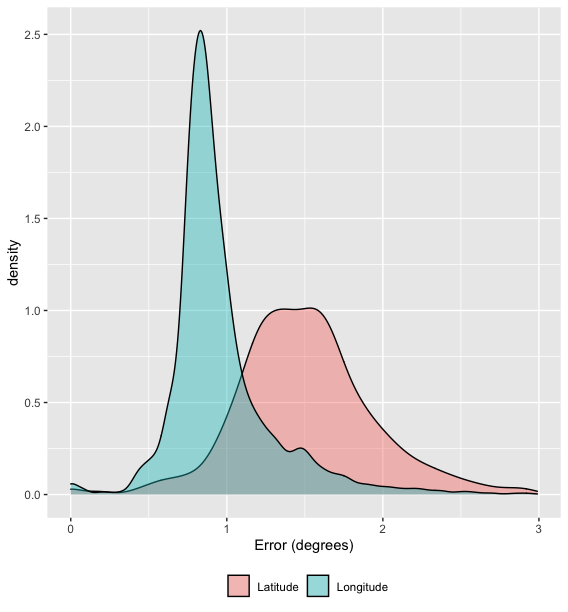 VariableSpatial Resolution (˚)Temporal ResolutionDescriptionBathymetry (m)0.0167NASourced from ETOPO180Rugosity0.25NAStandard deviation of bathymetrySea Surface Temperature (SST; ºC)0.05dailyPathfinder AVHRR version 5 level-4. Sourced from CMEMS.Sea Surface Temperature standard deviation0.05dailyStandard deviation of SSTSea Surface Height (SSH; m)0.25dailySSALTO/DUACS Delayed-Time level-4. Sourced from CMEMSSea Surface Height standard deviation0.25dailyStandard deviation of SSHChlorophyll-a (mg m-3)0.048-day compositeGlobColour version 2 level-4. Sourced from CMEMS.Oxygen at 100 m depth (ml l-1)1monthly climatologySourced from World Ocean Atlas 2013Total Kinetic Energy (TKE; m2 s-2)0.25dailyComputed from northward and eastward surface currents from SSALTO/DUACS Delayed-Time level-4. Sourced from CMEMSMixed Layer Depth (MLD; m)0.25dailyMercator Glorys2V4. Sourced from CMEMS.JanFebMarAprMayJunJulAugSepOctNovDec200000000005755311020010064135224116505520024406170000002320033128800000000020060000448606034625039200740000000000020090000001711212011664622010560000001982071319525201100000011210814611528201201210020070303119733930917815020134663871942092912432252572823703712014367295263124110956915223625026925420152261266560669924441748149054854420164903372291171101201355928001320171480000000000IDDeployment DateDeployment LatitudeDeployment LongitudePop-up DatePop-up LongitudePop-up LatitudeDAL55000028/2/2000-156.01619.4959/1/2000-155.08820.5303055000038/3/2000-156.08819.63510/1/2000-155.88015.4065955000049/2/2000-155.96419.43011/1/2000-166.15016.1066055010013/24/2001-0.3875.5855/1/20010.0705.3813855010023/24/2001-0.3835.5837/1/20017.0203.5009955010034/9/2001-0.4075.5927/16/2001-1.3801.4509855010053/29/2001-0.2785.55510/9/20010.1464.98419455010066/28/2001-24.36216.4138/15/2001-38.67022.9604855010098/24/2001-156.04819.5442/20/2002-176.31019.355180550200112/9/200257.250-20.4903/8/200361.186-3.2558955024914/23/2002-93.28827.7375/20/2002-91.15025.0972755060025/27/2006-17.24227.9837/3/2006-21.13015.4003755060036/15/2006-16.87832.6088/29/2006-47.37028.7207555060056/23/2006-17.29332.7077/14/2006-17.70032.0002155060107/25/2006-17.15632.8509/27/2006-20.78021.0206455060119/26/2006-13.85029.0001/10/2007-0.5530.28210655060129/28/2006-13.21729.55012/2/2006-20.32913.5416555090037/22/2009-156.00019.43310/23/2009-135.808-11.7989355090077/23/2009-155.98319.4678/1/2009-155.93718.429955090088/3/2009-156.04419.6291/26/2010-138.32415.89717655090098/4/2009-155.95119.4431/30/2010-127.309-14.57717955090108/7/2009-155.92219.33411/4/2009-143.375-8.8138955100018/3/2010-156.08819.68312/1/2010-117.52611.08412055100028/3/2010-155.97919.33410/7/2010-132.29116.3246555100038/4/2010-155.97919.3349/9/2010-148.36910.4723655100048/9/2010-155.95019.4179/24/2010-146.05811.8284655100058/10/2010-155.90919.29511/5/2010-142.4618.9658755100068/11/2010-156.01319.5449/8/2010-149.63913.8572855100088/11/2010-156.03019.34012/10/2010-157.05320.62512155100098/16/2010-156.11919.74612/14/2010-159.8475.00812055100108/16/2010-156.00819.4589/17/2010-157.28518.7133255110047/28/2011-156.06119.5969/4/2011-153.45511.3643855110067/29/2011-156.03819.74710/4/2011-141.32110.1916755110077/29/2011-156.06219.6149/25/2011-143.8636.3855855110098/2/2011-155.97519.48311/30/2011-137.042-3.01512055110128/28/2011-156.04419.62011/9/2011-146.94818.3437355110139/7/2011-66.05018.53311/20/2011-63.82916.4987455110149/7/2011-66.05018.53312/19/2011-62.59717.71110355110169/8/2011-66.27218.56212/7/2011-56.71715.0089055110179/8/2011-66.23318.56610/23/2011-67.51511.6854555110189/9/2011-66.15718.53712/7/2011-59.05213.8968955120012/22/201232.397-28.8164/5/201215.251-37.9874355120022/24/201232.416-28.7935/4/201234.337-26.4417055120043/28/201232.559-28.3374/29/201235.473-24.0633255120053/14/2012113.853-21.7435/22/2012109.382-24.3696955120073/24/2012113.750-21.9504/23/2012113.815-21.5203055120083/25/2012113.967-21.5824/23/2012114.421-20.9832955120093/29/2012113.019-19.9727/27/2012100.181-7.99812055120123/28/201232.403-28.7095/13/201243.364-24.6454655120138/3/2012-17.29932.7568/31/2012-15.50332.1112855120148/13/2012-155.99019.39411/12/2012-151.409-0.0599155120168/13/2012-155.60019.22011/8/2012-141.483-5.9208755120178/14/2012-156.06719.8679/18/2012-145.5156.9133555120188/14/2012-156.08619.7519/30/2012-138.29613.2644755120198/14/2012-156.00719.44010/16/2012-161.4249.7806355120208/16/2012-156.10019.78410/21/2012-158.29018.5836655120218/17/2012-156.09519.59810/17/2012-156.51217.1086155120228/21/2012-156.07019.4709/25/2012-154.50325.1913555120239/6/2012-155.92419.4031/1/2013-150.09912.96811755120259/26/2012-66.08318.5001/1/2013-49.4637.7969755120269/30/2012-66.06218.59611/20/2012-62.09713.1805155120279/30/2012-66.00018.5003/29/2013-61.85311.26818055120287/24/2012-13.25829.28310/11/2012-20.53722.8417955120298/10/2012-17.29532.75411/8/2012-25.16415.4319055120308/23/2012-17.29532.75711/12/2012-13.30627.75081551203111/16/2012113.950-21.6241/6/2013113.007-24.3555155130012/21/2013-149.890-17.61210/19/2013-166.5742.15324055130033/10/2013-149.769-17.5829/6/2013-147.629-15.39918055130053/23/2013-149.944-17.4575/21/2013-151.499-12.0685955130073/30/2013-150.007-17.53611/25/2013-162.049-14.86524055130104/7/2013-145.850-15.91710/23/2013-146.760-15.65919955130114/12/2013-146.158-16.08512/10/2013-170.7881.92624255130134/20/2013153.915-27.7457/15/2013152.951-19.7068655130151/25/2013-81.461-2.0755/1/2013-79.2842.1129655130166/1/2013154.035-27.8358/5/2013156.627-18.5216555130176/1/2013154.036-27.83510/1/2013153.831-30.74412255130185/29/2013-15.77227.6697/13/2013-15.17831.2454555130208/9/2013-155.92319.9282/5/2014-132.884-22.53718055130218/20/2013-156.02019.56212/12/2013-135.86517.43311455130239/5/2013-156.06719.7332/26/2014-145.199-13.62317455130249/13/2013-156.07319.5933/12/2014-156.88420.56518055130259/16/2013-156.04319.5773/15/2014-158.30419.659180551302810/18/2013-85.0009.0006/15/2014-80.3152.885240551303010/18/2013-85.0009.0006/15/2014-88.0957.340240551303110/19/2013-85.0009.0004/17/2014-78.8474.409180551303410/19/2013-85.0009.0006/7/2014-82.7410.620231551303510/23/2013-109.60822.8423/28/2014-93.2942.657156551303812/14/201340.228-3.0602/19/201441.965-3.5666755140022/22/2014-135.097-23.1083/3/2014-133.457-22.414955140053/15/2014152.647-33.4413/30/2014150.653-36.5491555140065/15/2014-76.89426.42611/11/2014-39.08638.42218055140076/6/2014-77.09525.84712/3/2014-78.15716.14018055140097/28/2014-156.04019.3801/1/2015-119.2575.93615755140117/29/2014-156.13319.8008/30/2014-160.64711.2973255140138/2/2014-64.81218.7241/29/2015-43.04212.62518055140158/28/2014-156.03819.6082/26/2015-146.91216.69418255140169/2/2014-156.05619.5133/3/2015-151.854-9.77018255140179/4/2014-155.98819.4853/3/2015-113.2334.36418055140198/20/2014-74.72237.0802/16/2015-36.29714.100180551402111/7/2014-156.11719.7515/6/2015-111.9227.771180551402211/29/201455.367-5.1781/25/201545.818-2.13557551402410/30/2014-156.04019.4201/18/2015-138.352-11.3908055150022/22/2015-85.3439.3078/21/2015-92.9172.04318055150035/14/2015-76.85426.49412/3/2015-77.03823.50320355150056/6/2015-76.87626.2516/13/2015-77.15626.064755150086/30/2015-65.01232.0598/9/2015-64.83131.4704055150097/6/2015-64.79932.1973/2/2016-41.65710.56324055150107/10/2015-65.18831.93111/18/2015-26.85016.00613155150117/16/2015-65.01232.0673/13/2016-24.99014.34524155150137/18/2015-65.11732.0512/13/2016-57.05311.31721055150165/21/2015-17.33328.2677/31/2015-17.05227.8607155150177/16/2015-65.01732.0173/12/2016-35.8608.80424055150187/19/2015139.00034.3339/14/2015148.48440.0115755150197/19/2015139.00034.3333/16/2016134.12921.86124155150238/11/2015-156.00519.3872/3/2016-149.422-4.62017655150248/11/2015-156.12619.7384/7/2016-130.6998.02524055150258/11/2015-155.93419.1192/14/2016-162.0062.24718755150268/13/2015-156.99319.4834/9/2016-131.4413.07424055150278/14/2015-155.93319.3171/19/2016-157.84621.30915855150288/14/2015-156.03519.6184/11/2016-104.98714.58224155150298/18/2015-156.09419.7364/15/2016-161.08123.59224155150318/20/2015-156.13319.9331/23/2016-137.1893.673156551503211/20/2015152.500-4.03312/13/2015152.251-4.15623551503311/21/201555.850-5.3197/19/201656.362-5.960241551503511/14/2015152.533-4.0835/20/2016147.938-5.948188551503611/14/2015152.549-4.07812/3/2015152.049-3.94019551503711/15/2015152.562-4.1002/17/2016160.508-6.82594551503910/31/2015-110.24022.82111/8/2015-110.65223.4448551504111/28/2015-109.36723.0831/4/2016-107.56316.27537551504310/21/2015-109.98522.86410/26/2015-110.74922.943555150449/13/2015-156.04119.5061/29/2016-110.70910.82913855160024/16/201671.761-5.4625/9/201674.128-6.7852355160035/12/2016-72.47026.3907/7/2016-76.23631.4255655160045/14/2016-76.83826.5807/18/2016-60.44319.8186555160055/20/2016-76.73626.8428/4/2016-69.26025.9887655160077/6/2016-64.51232.3807/28/2016-58.77632.2542255160097/15/2016-64.57332.3839/28/2016-52.84042.3147555160107/16/2016-65.02032.0428/18/2016-61.56134.1463355160117/18/2016-65.00932.0397/24/2016-63.97633.965655160128/1/2016-156.06019.6558/6/2016-156.57419.3395551602212/1/2016-156.01719.56712/13/2016-156.53120.3731255170021/31/2017-156.07519.6422/20/2017-155.91615.1732055170042/3/2017-155.99219.4742/22/2017-156.05518.3441955170052/12/2017-156.06519.6222/19/2017-158.31620.1457